VAATIMUKSET   · 	Kolme (3) sertifikaattia, joista yhden (1) sertifikaateista tulee olla aikuisarvostelulla.  · 	Ainoastaan 95 pisteen tai sen yli olevat pisteet ovat sertifikaatin arvoinen. Poikkeuksena seuraavilta  roduilta / väreiltä vaaditaan Suomen Muotovalion arvon hyväksyntään kaksi (2) 95 pisteen arvostelua ja yksi (1) vähintään 94 pisteen arvostelu: belgianjätti (kaikki värit / kuviot), saksanjättischeck (kaikki värit / kuviot) ja ranskanluppa (kaikki värit / kuviot).  · 	Kaikkien arvosteluiden tulee olla Pohjoismaisen Kanistandardin virallisten yhdistysten näyttelyistä,  jotka ovat Pohjoismaisten pääyhdistysten jäseniä. Rekisteröinti- tai talliarvostelusta hyväksytään  
yksi (1) muotovalioon oikeuttava arvostelu.   · 	Sertifikaattien tulee olla vähintään kahdelta (2) eri tuomarilta.  · 	Kanin tulee olla rekisteröity Pohjoismaiseen pääyhdistykseen, ennen kuin arvoa voidaan anoa.  
· 	Kanin omistajan tulee olla Suomen Kaniyhdistys Ry:n jäsen.ANOMINEN  Muotovalioarvo anotaan Suomen Kaniyhdistyksen nimeämältä toimihenkilöltä.  MAKSUT    · 	15 € (sisältäen diplomin, ruusukkeen ja leiman sukutauluun ja arvostelukortteihin)  · 	10 € (sisältäen diplomin, leiman sukutauluun ja arvostelukortteihin)  Maksetaan SKY Ry:n tilille
POP Siilinjärvi
IBAN: FI93 4786 0010 0825 86
viitenumerolla 3434  TOIMITUS  Toimita anomuksen mukana:  · 	alkuperäinen sukutaulu (ota itsellesi kopio varalta)  · 	alkuperäiset arvostelukortit (ota itsellesi kopiot varalta)  
· 	kuittikopio maksetusta maksusta  Muotovalioarvojen käsittelijä palauttaa alkuperäiset asiakirjat ja diplomin, sekä mahdollisen ruusukkeen. Kaikki paperit tulee toimittaa alkuperäisinä, koska ne leimataan. Lisäksi arvostelukortit tarkistetaan. Kanilla ei saa käyttää FI MVA / FI CH -titteliä ennen kuin muotovalioanomus on hyväksytty.  
LISÄTIETOJA  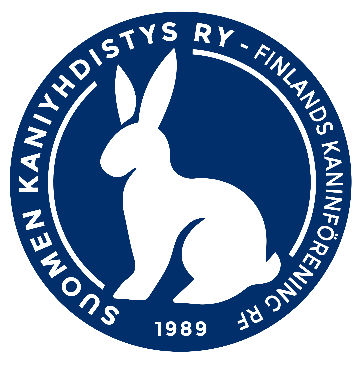 Jenni Saarimaa
jenni.saarimaa@royallops.com  Kysy etukäteen puhelimitse tai sähköpostilla mihin näyttelyihin arvonimikäsittelijä on tulossa, tällöin voidaan sopia anomusten
hyväksyminen niin että saat ne suoraan seuraavassa näyttelyssä!     SUOMEN MUOTOVALIO – FI MVA / FI CH     SUOMEN MUOTOVALIO – FI MVA / FI CH     SUOMEN MUOTOVALIO – FI MVA / FI CH     SUOMEN MUOTOVALIO – FI MVA / FI CH  